RZĄDOWY PROGRAM ODBUDOWY ZABYTKÓW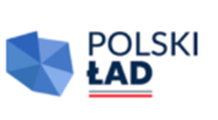 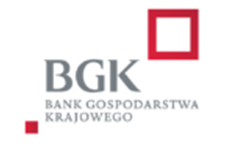 
Imię i nazwisko/ 
podstawa dysponowania
 (np. pracownik)Specjalność uprawnień/ 
zakres wykonywanych czynnościRodzaj uprawnień budowlanych, numer, doświadczenie zawodowepieczęć WykonawcyData i podpis upoważnionego przedstawiciela WykonawcyData i podpis upoważnionego przedstawiciela Wykonawcy